ZADATAK ZA ČETVRTAK.ZBROJI.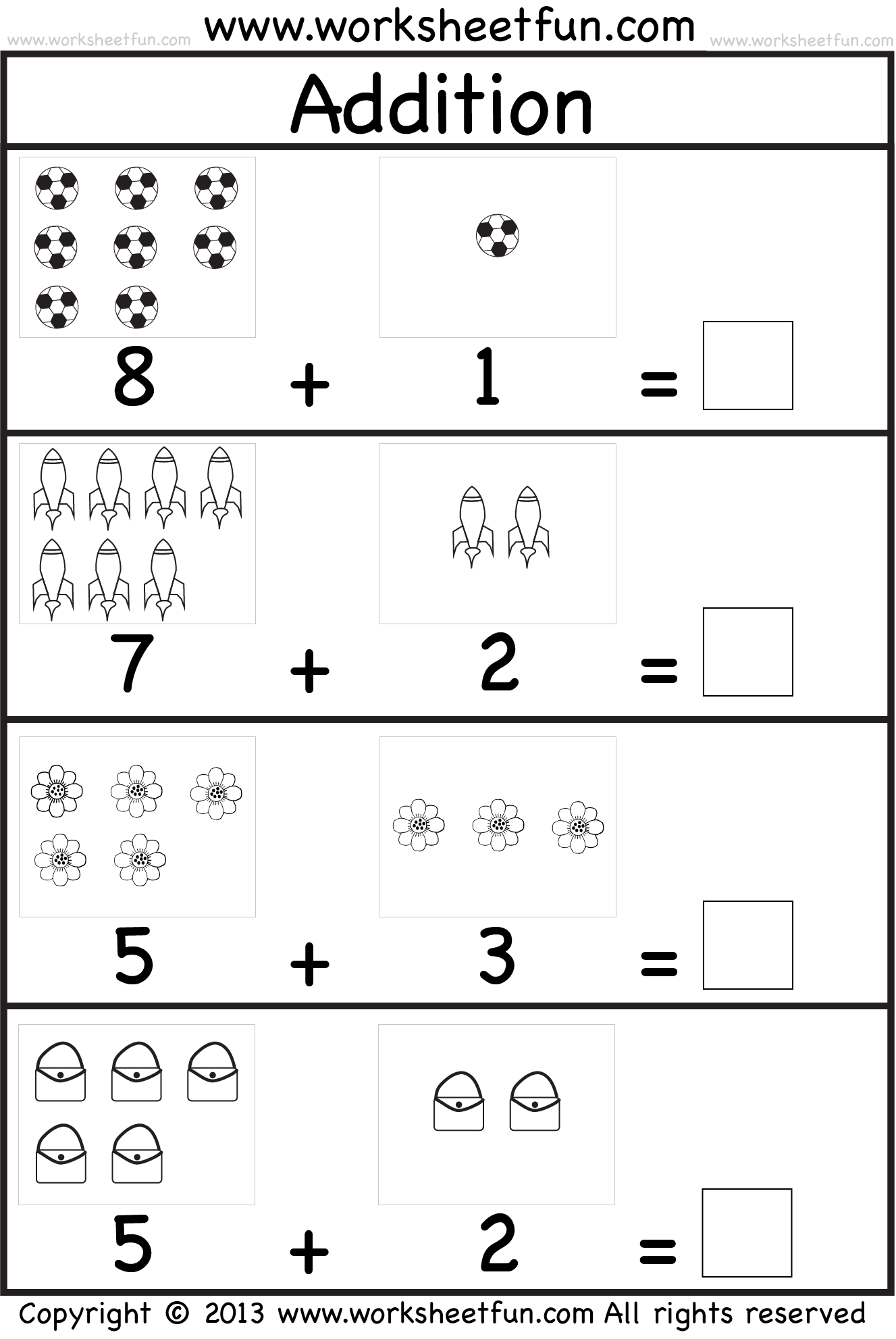 